8	examiner les demandes des administrations qui souhaitent supprimer des renvois relatifs à leur pays ou le nom de leur pays de certains renvois, s'ils ne sont plus nécessaires, compte tenu de la Résolution 26 (Rév.CMR-07), et prendre les mesures voulues à ce sujet;En vertu de la Résolution 26 (Rév.CMR-07), les Administrations du Liechtenstein et de la Suisse ont examiné les renvois du Tableau d'attribution des bandes de fréquences et proposent que les noms de pays du Liechtenstein et de la Suisse soient supprimés du renvoi 5.536B.ARTICLE 5Attribution des bandes de fréquencesSection IV – Tableau d'attribution des bandes de fréquences
(Voir le numéro 2.1)

MOD	LIE/SUI/26/15.536B	Dans les pays suivants: Arabie saoudite, Autriche, Belgique, Brésil, Bulgarie, Chine, Corée (Rép. de), Danemark, Egypte, Emirats arabes unis, Estonie, Finlande, Hongrie, Inde, Iran (République islamique d'), Irlande, Israël, Italie, Jordanie, Kenya, Koweït, Liban, Libye, Lituanie, Moldova, Norvège, Oman, Ouganda, Pakistan, Philippines, Pologne, Portugal, République arabe syrienne, Rép. pop. dém. de Corée, Slovaquie, Rép. tchèque, Roumanie, Royaume-Uni, Singapour, Suède, Tanzanie, Turquie, Viet Nam et Zimbabwe, les stations terriennes du service d'exploration de la Terre par satellite fonctionnant dans la bande 25,5-27 GHz ne doivent pas prétendre à une protection vis-à-vis de stations des services fixe ou mobile ni limiter l'utilisation et la mise en place de ces stations.     (CMR-)Motifs:	La CMR-07 a attribué la bande 25,5-27 GHz au SETS (espace vers Terre). Ce renvoi a été élaboré en partant de l'hypothèse qu'un grand nombre de stations terriennes du SETS seraient déployées dans cette bande, ce qui nécessiterait d'importants efforts de coordination avec les assignations au service fixe. Toutefois, seul un petit nombre de stations terriennes du SETS ont été ou seront à l’avenir mises en service par les opérateurs du SETS au Liechtenstein et en Suisse ou à proximité de ces pays. Il n'y a plus lieu de faire mention du Liechtenstein et de la Suisse dans ce renvoi._________________Conférence mondiale des radiocommunications (CMR-15)
Genève, 2-27 novembre 2015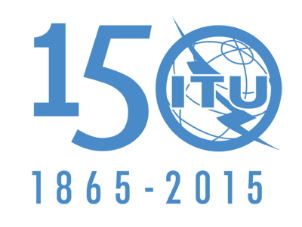 UNION INTERNATIONALE DES TÉLÉCOMMUNICATIONSSÉANCE PLÉNIÈREDocument 26-F16 septembre 2015Original: anglaisLiechtenstein (Principauté de), Suisse (Confédération)Liechtenstein (Principauté de), Suisse (Confédération)propositions pour les travaux de la conférencepropositions pour les travaux de la conférencePoint 8 de l'ordre du jourPoint 8 de l'ordre du jour